Crete Recreation2024 Micro Soccer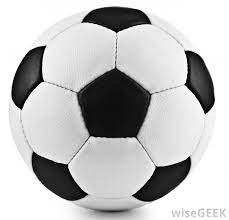 Crete Recreation Micro Soccer is a program intended to introduce the game of soccer to young kids.  The main goal is to provide a positive learning experience and encourage participation.  The most important piece in this program is for the kids to have fun and enjoy their first experience in a soccer league. All participants are required to wear shin guards.AGES:  3 & 4 year old boys and girls  5 & 6 year old boys and girlsDATES:  April 3, 10, 17, 24 (Wednesday evenings) 		*Rain date May 1st  TIMES:  Games for 3 & 4 year olds begin @ 5:30 pm	   Games for 5 & 6 year olds begin @ 6:45 pm	LOCATION:  Rotary Park – 9th & Kingwood COST:  $25* Ask about sibling discountSIGN-UP DEADLINE:  MARCH 15th, 2024*** REGISTRATIONS WILL NOT BE ACCEPTED AFTER THE DEADLINE***Register online at http://cityofcrete.recdesk.com or submit registration and payment to:Crete Recreation Office243 East 13th St.  Crete, NE  68333Coaches:  Volunteer coaches are needed!  If interested, please submit a coaching application to the Recreation Office.  Applications can be found at http://cityofcrete.recdesk.com.-----------------------------------------------------------------------------------------------------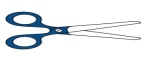 Participants Name__________________________________ Home Phone________________Address_______________________________ City______________ State_______ Zip________School______________ Grade______ Age______ Date of Birth_________ Boy or Girl (Circle)Shirt Size (Circle):	  YOUTH:   X-SM    SM    MED    LRG      Parents Name(s) ___________________________________ Emergency Phone_____________E-mail Address (Print) _____________________________________PLEASE MAKE SURE YOUR CHILD HAS A CURRENT LIABILITY WAIVER SIGNEDAdditional forms, waivers, and coaching applications can be found at http://cityofcrete.recdesk.com